APÊNDICE – INSTRUMENTO DE PESQUISA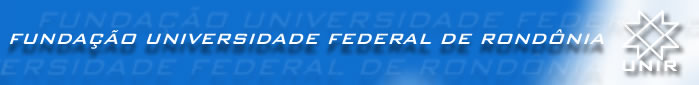 DEPARTAMENTO ACADÊMICO DE CIÊNCIAS CONTÁBEIS – DECCQuestionário Aplicado aos Servidores do TCEPrezado Servidor (a):O presente questionário visa à coleta de dados para uma pesquisa acadêmica. O objetivo é elaborar um estudo sobre a “Aplicação do sistema de custos público nos municípios de Rondônia e sua utilização como ferramenta de auxílio ao controle externo: um estudo de caso no Tribunal de Contas do Estado de Rondônia”. Os dados fornecidos serão utilizados com a finalidade de subsidiar a elaboração de um artigo científico. Sua participação é muito importante e não há necessidade de identificação. Em todas as questões marque apenas uma opção. Agradecemos sua valiosa participação.1) Em sua opinião, a adoção do sistemas de custos público, no âmbito municipal, é capaz de contribuir para a geração de informações relevantes para a gestão pública na tomada de decisões?1- Discordo 2- Discordo parcialmente 3- Concordo parcialmente 4- Concordo2) Qual seria a maior dificuldade na implantação do sistema de custos público nos municípios?1- Carência em tecnologia da informação 2- Treinamento do Gestor Público para a utilização de um sistema de custos público 3- Adaptabilidade do Gestor Público ao sistema de custos público3) Houve, até o presente momento, treinamento para que os gestores público e técnicos se preparassem (antes da implantação) e se adaptassem (após a implantação) ao sistema de custos público municipal?4) Em sua opinião, em que escala o sistema de custos público pode contribuir para a formulação de leis orçamentárias mais precisas e setoriais em relação às necessidades sociais?1- Contribui totalmente 2- Contribui parcialmente 3- Não contribui5) Em sua opinião, qual das opções abaixo melhor reflete o resultado da capacidade de comparação dos custos entre unidades públicas da mesma natureza, como, por exemplo, escolas, hospitais e secretarias?a) Padronizar os serviços públicos e manter a carga tributáriab) Melhorar os serviços públicos e gerar economicidade, atribuindo maior valor social ao tributo pago pelo contribuintec)  Elaboração de projetos a longo prazo no plano plurianual municipald) Efetuar pesquisas na área acadêmicae) Adoção de medidas imediatas para erradicar os problemas, aumentando a carga tributária6) Em sua opinião, em que escala a qualidade do gasto seria potencializada com a adoção do sistema de custos público no município?1- Pouco 2- Razoável  3- Muito7) Em sua percepção, qual a escala de contribuição da adoção do sistema de custos público pelos municípios no aperfeiçoamento da atividade de controle externo?1- Contribui totalmente 2- Contribui parcialmente 3- Não contribui8) Em sua opinião, qual dos aspectos de fiscalização do controle externo previstos no artigo 70 da Constituição Federal mais seria impactado com a utilização dos resultados provenientes de um sistema de custos público municipal?a) Contábilb) Financeiroc) Orçamentáriod) Operacionale) Patrimonial9) Em sua opinião, qual a escala de viabilidade para que o Tribunal de Contas do Estado de Rondônia utilize informações derivadas do sistema de custos público municipal?1- Viável 2- Pouco viável 3- Não existe tal possibilidade10) As informações de custos obtidas pelo sistema de custos público municipal devem ser direcionadas para o controle do(a)a) Contador(a)1- Concordo2- Concordo parcialmente3- Discordo parcialmente4- Discordo10.1) As informações de custos obtidas pelo sistema de custos público municipal devem ser direcionadas  para o controle do(a)b) Controladoria Municipal1- Concordo2- Concordo parcialmente3- Discordo parcialmente4- Discordo10.2) As informações de custos obtidas pelo sistema de custos público municipal devem ser direcionadas  para o controle do(a)c) Tribunal de Contas do Estado1- Concordo2- Concordo parcialmente3- Discordo parcialmente4- Discordo10.3) As informações de custos obtidas pelo sistema de custos público municipal devem ser direcionadas  para o controle do(a)d) Sociedade1- Concordo2- Concordo parcialmente3- Discordo parcialmente4- Discordo10.4) As informações de custos obtidas pelo sistema de custos público municipal devem ser direcionadas  para o controle do(a)e) De forma igualitária para todos1- Concordo2- Concordo parcialmente3- Discordo parcialmente4- Discordo